VOORLOPIG VERSLAG VAN DE VERGADERING VAN DE RAAD VAN BESTUUR VAN 7 AUGUSTUS 2019.  VERSLAG VZW19/11AANWEZIG:	Ferdinand Aerts, Daniël Goovaerts, Willy Hermans, Kurt Lemmens, Stefaan Van den Broeck, Joris Van Genechten, 					Stef Vercammen, Gaston Verwimp.VERONTSCHULDIGD:	AFWEZIG:			Vergadering, gehouden in zaal ’t Centrum te Westerlo, onder voorzitterschap van de heer Gaston Verwimp.Aanvang van de vergadering 19.30  uur; einde van de vergadering 20.00   uurVerslag vorige vergadering.Het verslag vzw19/09 wordt door de aanwezige bestuurders getekend voor akkoord. Het verslag krijgt de volgnummers AZ345, AZ346, AZ347. Inkomende briefwisseling.Willy Hermans		ontslagbrief (1)Hans Van Tricht		adreswijzigingBOS				kopie factuur leggen nieuw lakenBGB vzw			verslag BGB-vergadering 13/7/2019 (2)BGB vzw			herinnering inschrijvingen Beker van BelgiëRP.				opmerking op samenstelling speelkalender 19/20Uitgaande briefwisseling.Clubs				voorlopig verslag vzw 19/10Bestuurders			voorlopig verslag vzw19/10Leden				voorlopig verslag vzw19/10BGB vzw			voorlopig verslag vzw19/10DSV vzw			6 aansluitingskaarten 170719BGB vzw-Ledenbeheer	vraag 20 blanco aansluitingskaartenBestuurders			uitnodiging vergadering raad van bestuur 7/8/19Clubs				uitnodiging informatieve vergadering 7/8/19Bestuurders			uitnodiging informatieve vergadering 7/8/19CAR				wijziging mailadres Rob MondelaersTIT				5 aansluitingskaarten 050819DSV vzw			7 aansluitingskaarten 240719Vervolg 1 verslag vzw19/11			Verslag vergadering raad van bestuur 7/8/2019Detail briefwisseling.Willy Hermans dient zijn ontslag in als bestuurder GBZA vzw vanaf 1 januari 2020. Hij zal de boekhouding blijven verzorgen tot en met 31 december 2019.Hij vraagt de bestuurdersDe maatschappelijke zetel van de vereniging zo ,spoedig mogelijk te verplaatsen, ten laatste tijdens de statutaire vergadering van 2020Het UBO-register per 1 januari 2020 aan te passenDe spelers Patrick Hoes en Patrick Daneels zullen een minnelijke schikking voorgesteld krijgen door BGB vzw wegens het niet arbitreren na verlies op het Belgisch kampioenschap 2019.Bij BGB vzw zijn nieuwe lasermeters beschikbaar. Prijs € 250.00.Te bestellen bij BGB vzw.Betalingen.Wij betaalden:	BGB vzw			spelersbijdrage 2019/2020	BGB vzw			20 blanco aansluitingskaarten	BOS				terugbetaling deel waarborg klacht	Limit				drank vergadering 7/08/2019Wij ontvingen	VER				aansluitingskaarten 100719	DSV vzw			aansluitingskaarten 170719	TIT				aansluitingskaarten050819	TIT				D4 Marc Mattheeus-Dioos (Z)	DSV vzw			D4 Marc Mattheeus-Dioos (V)OvergangenVolgende overgangen D4 worden aanvaard:	Marc Mattheus-Dioos naar TIT-V	Marc Mattheus-Dioos naar DSV-Z	Chris Geyskens naar SPG-VCompetitie 2019/2020.Wegens sluiting van hun lokaal zal B.C. DE KLEVERS de thuiswedstrijden betwisten in het lokaal van KROPHOEK.Vervolg 2 verslag vzw19/11			Verslag vergadering raad van bestuur 7/8/2019Wijziging wedstrijden.De wedstrijd KLV-BRO, voorzien voor 28/09/2019 wordt verschoven naar 02/11/2019De wedstrijd BRO-GER1, voorzien voor 21/09/2019 wordt verschoven naar 31/08/2019De wedstrijd DSV-RP, voorzien voor7/12/2019 wordt verschoven naar 2/11/2019De wedstrijd DSV-DAR, voorzien voor 23/11/2019 wordt verschoven naar 1/11/2019Alle wijzigingen worden goedgekeurd.Effectief lid BGB vzw.De heer Gaston Verwimp zal de heer Hermans vervangen als effectief lid BGB vzw.De heer Hermans zal BGB vzw op de hoogte brengen.Bekers van België.Volgende ploegen zullen GBZA vzw vertegenwoordigen in de bekers van België:Den Oks			kampioenenLimit			beker50+			ploeg Bert Geboes ( ploeg 1)50+			ploeg Louis Daems (ploeg 2) Volgende vergadering raad van bestuur.De volgende vergadering van de raad van bestuur zal gehouden worden op woensdag  11 september 2019 om 19.30 uur in het vergaderlokaal van café ’t Centrum te Westerlo.Voor Golfbiljart Zuiderkempen - AarschotVereniging zonder winstoogmerkIn Opdracht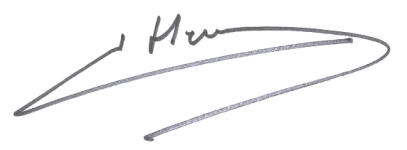 Laurent HermansVerslaggever